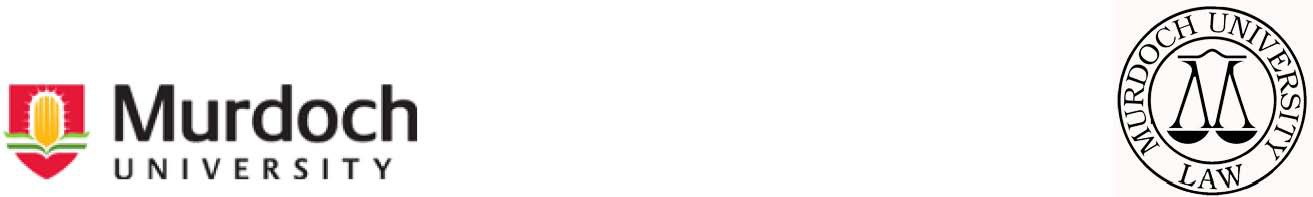 Application FormEuropean Summer Law Program at Università di MacerataPlease return this completed application form to:	European Summer Law ProgramSchool of Law Murdoch University	90 South Street	Murdoch WA 6150	or by email to:	s.jones@murdoch.edu.auIMPORTANT INFORMATION - PLEASE READ CAREFULLYApplication deadline is 13 December 2019 but please submit your application as early as possible as we need to work out expected accommodation requirements well in advance.Students must include with this application form, a $300 Application and Registration fee, which will be deducted from the overall cost of the program. Please use this link to arrange your payment:https://payments.murdoch.edu.au/macerata A $100 administration fee will be charged to those students who are offered a place in the program and subsequently withdraw.Applications without the signed Application form, Waiver Form and Registration fee paid in full will be considered incomplete and may not be considered.Enrolment is limited to 35 students. If required, there will be a ranking system of Law GPA and closeness to end of degree for allocation of places.PERSONAL DETAILSStudent Number:  	Surname: 	_ Given Names: 	_ Date of Birth:	_ Gender:  	   Email Address:  	Mobile Phone Number:  	_ Postal Address:  	  Emergency Contact Person:  	Emergency Email/Telephone No: 	_List any Dietary restrictions/allergies: 	Please indicate the degree currently undertaken at Murdoch Law School or other Australian Law School for cross-institutional students, for example LLB, JD.	I attach an updated academic transcript of my law studies at Murdoch University or other Australian law school. Murdoch Students need only attach a copy of their academic transcript from MyInfo. Students from other universities need to provide an original or certified copy.UNIT SELECTIONThe units being offered are listed below (may be subject to change).  Please tick below the ones in which you wish to enrol. You may enrol in one, two or three units. These cannot be units already successfully completed at Murdoch or another Australian law school. If you intend applying for an OS-HELP loan, you must enrol and complete all three units.  LLB325 Comparative Law (3 credit points)LLB342 European Union Law (3 credit points)LLB311 International Trade Law (3 credit points)Pre-requisites: All Part I Units and Constitutional Law.  I confirm that I have successfully completed the relevant pre-requisites.In the event you have not met the pre-requisite requirements for a unit, you may seek special permission to enrol by emailing j.brohmer@murdoch.edu.au   Final approval on enrolment resides with the Program Director, Professor Jürgen Bröhmer.ACCOMMODATIONWe arrange accommodation for students in conjunction with the Università di Macerata. These rooms are generally shared rooms. Single rooms are very scarce so will be on a first come first serve basis, and will have an additional cost please tick your preference: Single accommodation  Shared room. Please add name of the participant you would like to share with, if available: _______________________Accommodation is limited to law students who are participants in the Program. If you would like to bring family members, you will need to arrange separate accommodation.CROSS-INSTITUTIONAL STUDENTSIf you wish to apply for the Murdoch Law School European Summer Law Program you need to:Submit this application form, Waiver form, $300 deposit and the Application for Cross Institutional Enrolment form at:http://our.murdoch.edu.au/Student-life/_document/Enrolments-and-fees/CrossInstitutionalEnrolmentFormMU.pdf and return with your application;Provide approval from your home university to enrol in Murdoch units in Macerata;Provide the latest copy of your Commonwealth Assistance Notice;Provide an original or certified copy of your academic transcript.DIVERSITY AT MURDOCH AND FINANCIAL ASSISTANCE FOR STUDENTSSCHOLARSHIP INFORMATIONThe Murdoch Law School has one scholarship, available for Murdoch students only. This scholarship will assist participants from as diverse a background as possible and will provide a financially disadvantaged Murdoch student with the opportunity to take part in this enriching overseas activity. Students can obtain information on how to apply for this scholarship at http://our.murdoch.edu.au/Student-life/Finances/Browse-scholarships/UG_Macerata/ Students may also be eligible under the OS-HELP loan scheme for financial assistance since they are undertaking some of their course of study overseas. However to be eligible, students must have a full study load i.e. enrol in all three units in the program and enrol in one unit in Semester 2 on return. Students must have completed a minimum of 24 credit points of law to apply for OS-HELP.  Students should also have a minimum of a 2.0 GPA otherwise you may not qualify.http://studyassist.gov.au/sites/studyassist/helppayingmyfees/os-help_overseas_study/pages/os-help-loans-and-study-overseasCOURSE LOAD AND INTERNATIONAL PROGRAMSThe Murdoch School of Law takes student workload issues very seriously. We recognise that students are unable to achieve their full potential if they do not have enough time to do required readings, prepare and produce assessment items, and reflect on the unit content. Murdoch University considers a 12 point unit load to be full time study; students are expected to be doing 50 hours of learning for each point of load. Students engaged in a full load are expected to be doing around 40 hours a week of learning related activity if they wish to get the most out of their units. This expectation is common to all Australian universities.Students who choose to do three units in the International Program and one in Semester 2 will be fully loaded for the duration of the following semester. Although the School of Law may allow an overload in individual cases, it is unlikely that the overload would be more than one extra unit. Students who take two units in the International Program may be allowed to do two units in the following semester as normal load and may be allowed to do one extra unit as an overload. The School of Law's position is that it will normally only allow an overload for a student if his or her grade point average is above 2.6.INSURANCEAll students are covered under the Murdoch corporate travel policy when they are travelling on Murdoch business. You will be covered for your studies in Macerata plus travel days. All trips will need to be entered in the travel registry prior to travel. Jenny Cameron from Murdoch Insurance will go through the insurance cover and procedures at an information session which will be arranged close to departure date for all students travelling to Macerata. If you travel before and after Macerata outside these dates, you will need to purchase additional cover for those dates, however you should contact Jenny Cameron on insurance@murdoch.edu.au before you purchase additional cover.Cross-institutional students: If you are unable to attend this session, the information will be emailed to you. You will be covered by the Murdoch policy however, you will need to advise us whether your home university also provides insurance cover, as this can cause problems if there is dual cover.DeclarationI declare that the information provided on this form and the attached waiver form, which I have read and understood, and the information given to support my application is correct and completed to the best of my knowledge. Murdoch University School of Law reserves the right to vary or reverse any admission decision on the basis of incorrect or incomplete information.Signature ______________________________________		Date _________________________Waiver Form for Murdoch University School of Law European Summer Law Program, Macerata, ItalyStudent’s Full Name:  	 	____________________________________________________Student ID:			____________________________________________________Contact Phone Number:		______________________________________________________________________________________________________________________________________________To:	Murdoch UniversityIn consideration of Murdoch University (Murdoch) permitting me to participate in its “European Summer Law Program in Macerata, Italy” (“Program”), I, the student whose details appear above, make the following representations and acknowledgements and agree to the terms and conditions set out in this document:Representations:I represent to Murdoch that:The information set out in my application to participate in the Program (“Application”) is complete and accurate to the best of my knowledge;I have read and understood the information provided concerning the Program and I am willing to participate in it on this basis;I have declared any illnesses, allergies or other disabilities that may materially affect me during the period of the Program and I am aware that travel insurance held by Murdoch may exclude cover for pre-existing illnesses or medical conditions;I understand the nature and extent of the risks involved in participating in the Program and I voluntarily accept all risks.AcknowledgementsI acknowledge that:I will be participating in a Program at the Host Institution within the Jurisdiction.Murdoch University has informed me that the Host Institution does not have any public liability/risk insurance that will apply to me during the period of my Program at the Host Institution.  However, students will be covered by Murdoch University Insurance for the teaching period of the program.Variation or cancellation of travel arrangementsMurdoch has no liability whatsoever for holiday travel if the Student arranges to extend his or her stay overseas after the end of the Program.  Any extended travel is private travel, and the student acknowledges that such travel will not be covered by any insurance held by Murdoch unless Murdoch expressly authorises the extended stay.  Otherwise, the student must obtain private travel insurance for this period.Murdoch is entitled to terminate the Program at any time if it determines that it is unsafe for Murdoch students and/or staff to continue (whether owing to threat of terrorism, civil commotion, war, weather conditions, natural disasters or otherwise), or for any other reasons beyond the control of Murdoch.The student acknowledges and agrees that $100 of the $300 application fee is a non-refundable administrative fee if the student is offered a place and subsequently withdraws from the Program.If the student withdraws from the Program, he or she must immediately notify the School Office or Program Director, in writing via email.Exclusion of liabilityI acknowledge and agree that to the fullest extent permitted by law Murdoch has no liability to me whether under the common law or otherwise (and I release and forever discharge Murdoch from any such liability) for:Death or any injury (including deep vein thrombosis), disability, illness and loss or damage of any kind suffered or sustained by me (including, without limitation, airfares, foreign exchange losses, any loss or diminution in earnings, Austudy payments, or other entitlements or allowances or any HECS liability incurred).Howsoever arising out of or in connection with the Program, the travel, any direction, act or omission on the part of Murdoch (or its employees, agents or contractors) whether negligent or otherwise including (but without limitation) a decision by Murdoch: To suspend or to terminate the Program early; orTo not suspend or terminate the Program early.IndemnityI indemnify Murdoch and its employees, servants, agents or contractors and the Host Institution, from all liability (howsoever arising) and from all loss or damage whatsoever suffered by Murdoch and its employees, servants, agents and contractors and the Host Institution, arising from or in connection with:Any act or omission of mine (whether negligent or otherwise) occurring during my participation in the Program; orAny breach of any term of this document by me, including (without limitation) any representation in this document being untrue.Force MajeureWithout affecting any other provisions of this document, I agree that if any event which is beyond Murdoch’s reasonable control and which has the practical effect, of preventing performance of any obligation otherwise imposed upon Murdoch with respect to the Program, any obligations which Murdoch may otherwise owe to me will be suspended for the duration of that event or, where the event has permanent effect, permanently.Good behaviourI agree and promise that at all times (whether as part of the formal schedule or not) whilst participating in the Program, I will:Behave as an ambassador for Murdoch, and will behave in an exemplary and professional manner;Follow all reasonable instructions of Murdoch and its employees involved in the Program;Take all reasonable care for my own safety and for the safety of all other participants in the Program; andNot engage in any irresponsible or reckless behaviour.Termination of ParticipationIf I do not adhere to the terms of this document, or I act in any way contrary to any representation made in this document, Murdoch, may (without any liability to me) terminate my right to participate in the Program.  On and from the time of such termination, I will have no right to be included in any activities that form part of the Program and must obtain separate travel insurance.  Nothing in this clause operates to require me to vacate any accommodation, or reschedule any travel, that has been booked and paid for.___________________________					___________________________Signature of Student						Signature of Witness								___________________________Witness’ full name (print)Dated: ………./………./……….					Dated: ………./………./……….. 